Sunday- 19th Monday- 20th – Ortho/DentistTuesday- 21st Wednesday-22nd Thursday- 23rd – In the OfficeFriday –24th Saturday – 25th Meal 1Shakeology , spinach, bananaMeal 2Banana Oat Pancakes (Fixate), Turkey Sausage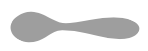 Meal 3Garden Quinoa Salad (Elimination Diet Meal Plan), Rice CakesMeal 4Cherries, Cashews, CarrotsMeal 5Instant Pot Mongolian Beef, Brown Rice, Mixed VeggiesMeal 1Shakeology , spinach, bananaRecoverbananaMeal 2Eggs, Tomato, hash brownsMeal 3Bean Burrito: gluten free tortilla, refried beans, lettuce, tomatoMeal 4Cucumbers, Apple & Coconut YogurtMeal 5Chicken Nuggets, Green Beans, macaroni, pumpkin seedsMeal 1Shakeology , spinach, bananaRecoverMeal 2Banana Oat Pancakes (Fixate), Turkey SausageMeal 3Garden Quinoa Salad (Elimination Diet Meal Plan), Rice CakesMeal 4Cherries, Cashews, CarrotsMeal 5Crab cakes (Fixate 2), broccoli, orzoMeal 1Shakeology , spinach, bananaRecoverbananaMeal 2Eggs, Tomato, hash brownsMeal 3Bean Burrito: corn tortilla, refried beans, lettuce, tomatoMeal 4Cucumbers, Apple & Coconut YogurtMeal 5Turkey Sloppy Joes (Fixate), pumpkin seedsMeal 1Shakeology , spinach, bananaRecoverMeal 2Banana Oat Pancakes, Turkey SausageMeal 3OutMeal 4Cherries, Cashews, CarrotsMeal 5leftoversMeal 1Shakeology , spinach, bananaRecoverbananaMeal 2Eggs, Tomato, hash brownsMeal 3Bean Burrito: corn tortilla, refried beans, lettuce, tomatoMeal 4Cucumbers, Apple & Coconut YogurtMeal 5outMeal 1Shakeology , spinach, bananaRecoverMeal 2Banana Oat Pancakes, Turkey SausageMeal 3Sandwich or saladMeal 4Cherries, Cashews, CarrotsMeal 5Out